Приложение 1Игровая организованная образовательная деятельность по развитию речи в старшей группе общеразвивающей направленности.Тема: «Путешествие в осень».Цель: развитие речевой и познавательной активности детей. Программные задачи: - образовательные: обобщить и систематизировать представления детей о времени года осень; закрепить название осенних месяцев; систематизировать лексико-грамматический строй речи, умение образовывать уменьшительно-ласкательные слова, составлять предложения по картинкам; - развивающие: развивать познавательную активность детей; - воспитательные: воспитывать интерес к окружающему миру и любовь к природе. Предварительная работа: наблюдение за изменениями в природе на прогулке, чтение стихов, пословиц, поговорок об осени, рассматривание сюжетных и предметных картинок об осени, речевые игры, пальчиковые игры, физкультминутки. Ход ООД1.Организационный момент. Дети (взявшись за руки): Собрались все дети в круг Я твой друг и ты мой друг. Крепко за руки возьмемся И друг другу улыбнемся. 2.Основная часть занятия Воспитатель: предлагает детям присесть на стульчики и послушать стихотворение: Листья с деревьев в лесу осыпаются Дождик уныло по крышам стучит Светлое небо с землею прощается Хмурая осень в окошко стучит. Воспитатель: Ребята, про какое время года это стихотворение? (ответы детей). Воспитатель: Ребята, давайте с вами вспомним осенние приметы? (ответы детей). Воспитатель: Молодцы, ребята. Вот мы с вами вспомнили осенние приметы. А теперь у меня к вам предложение. Вы хотите отправиться в путешествие в лес? (ответы детей). Тогда закрываем глаза: раз, два, три, в сказочный в лес попади! Ребята, посмотрите, в какой лес мы с вами пришли? (ответы детей). Почему вы думаете, что этот лес осенний? (ответы детей). Воспитатель: (сюрпризный момент): Мне кажется, что кто-то к нам идет. Так, это Старик-Лесовик, хозяин леса. Он очень рад, что мы пришли к нему в гости. Он приготовил для нас подарки. Но, чтобы он нам их подарил, надо выполнить его задания. 1-е задание Старика-Лесовика «Назови ласково» Дождь – дождик Гриб – грибок Ветер – ветерок Туча – тучка Облако – облачко Яблоко – яблочко Птица – птичка Лист – листик. Воспитатель: Молодцы, ребята! Вы правильно выполнили 1-е задание Старика-Лесовика. Воспитатель: А теперь мы превратимся в осенние листочки и выйдем на осеннюю поляну. Ф/к минутка:  Листья осенние тихо кружатся (плавно кружатся) Листья под ноги нам тихо ложатся (приседают) И под ногами шуршат, шелестят (водят руками по полу) Будто опять закружиться хотят (плавно кружатся и тихо садятся на стульчики). 2-е задание Старика-Лесовика «Собери осенний лес» Воспитатель: Ребята, какое это дерево? Дети: Это дерево береза. Воспитатель: Какие листья на дереве? Дети: На дереве березовые листья. Воспитатель: Это какое дерево? Дети: Это дерево дуб. Воспитатель: Какие листья на дереве? Дети: Листья на дереве дубовые. Воспитатель: Это какое дерево? Дети: Это дерево рябина. Воспитатель: Какие листья на дереве? Дети: Листья на дереве рябиновые. Пальчиковая гимнастика: Вышли пальчики гулять (шагаем пальчиками по столу) Стали листья собирать, (собираем листики в ручки) Красный листик,  Желтый листик, Будем их сейчас считать (хлопаем в ладоши) Сколько листиков собрали Раз, два, три, четыре, пять! (загибают пальчики) Можно с ними поиграть! Поднимаем руки вверх, делаем «фонарики». Воспитатель: Следующее задание Старика-Лесовика «Четвертый лишний» (воспитатель предлагает иллюстрации к игре «Четвертый лишний». Дети выполняют задание). Следующее задание Старика-Лесовика «Докончи предложение». Нам нужно докончить предложение. И у нас должен получиться рассказ про осень. Прошло лето и наступила (осень) Подул сильный (ветер) На улице стало (холодно) На деревьях листья (пожелтели) Моросит (дождь) На юг улетели перелетные (птицы) Скоро наступит (зима) Воспитатель: Молодцы, ребята! И с этим заданием справились! Старик-Лесовик приготовил для вас осенние листочки. На следующий год мы опять придем в гости осенний лес. А сейчас закрываем глаза. «Раз, два, три в группу попади!» 3. Рефлексия Воспитатель: Ребята, про какое время года мы с вами говорили? (ответы детей). Куда мы с вами ходили на прогулку? Кого мы встретили в лесу? Чем вам понравилась наша прогулка? (индивидуальный ответ каждого ребенка).РОССИЙСКАЯ ФЕДЕРАЦИЯКРАСНОДАРСКИЙ КРАЙ г. КРАСНОДАРУправление образования администрации муниципального образования город КраснодарМуниципальное бюджетное дошкольное образовательное учреждениемуниципального образования г. Краснодар«ДЕТСКИЙ САД КОМБИНИРОВАННОГО ВИДА № 214»350088, г. Краснодар ул. Уральская, 192, тел.2369703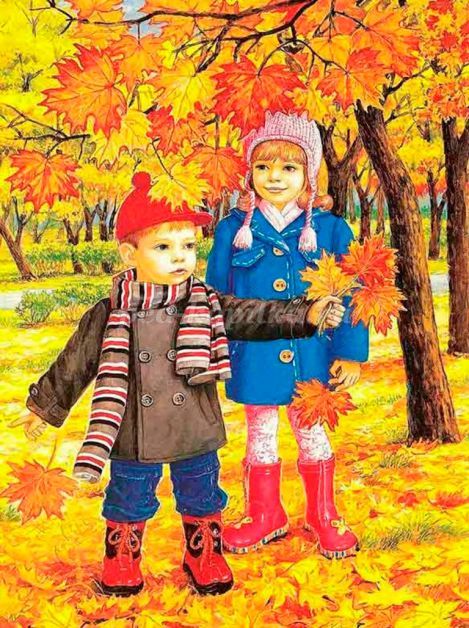 Подготовила: воспитатель Лунганова Наталья Николаевнаг. Краснодар 2020